Acres / Plot SuggestionsMeasure FuelsMeasure HerbaceousMeasure trees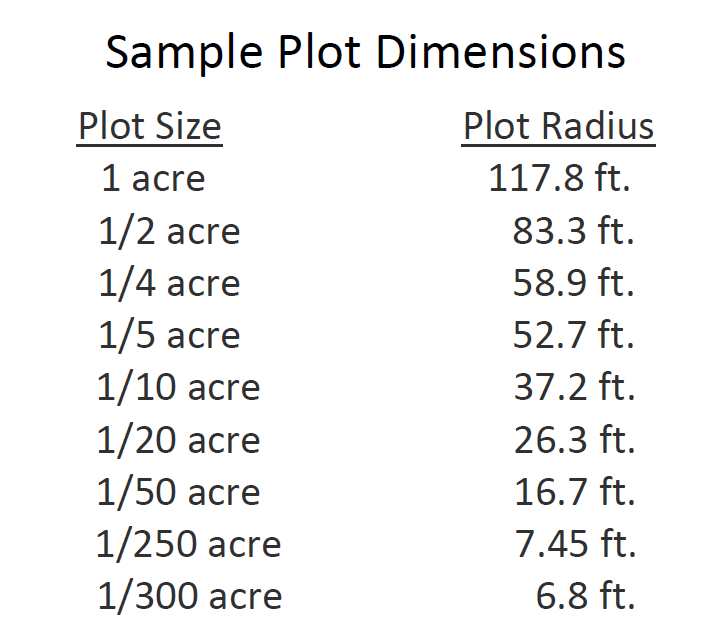 Work ForceLandscape level BurningProject level BurningSmall 1-2 people60-100 acres / plot30+ acres / plotModerate 3-4 people30-60 acres / plot10-30 acres / plotLarge 5 + people10-30 acres / plot1-10 acres / plotWhat are you measuringTime consuming, better dataLess time consuming maybe less accurateNot leaving the officeCourse woody / Brown’s Transect4 Transects 25-50’RATS (3 transects) 15-35’.  Fuel load or photo series.Fuels Characteristic Classification SystemLitter / Duff3 or 4 measurements along each transect2 or 3 measurements along each transect.  Install Duff pinsFuels Characteristic Classification SystemWhat are you measuringTime consuming, better dataLess time consuming maybe less accurateNot leaving the officeHerbaceous Quadrat Belt Transect 30-50’Radius plotsLine intercept 30-50’Photo loadFuels Characteristic Classification SystemShrubQuadrat Belt Transect 30-50’Radius plotsLine intercept 30-50’Photo loadFuels Characteristic Classification SystemWhat are you measuringTime consuming, better dataLess time consuming maybe less accurateNot leaving the officeSeedlingQuadrat / tree mapping Belt TransectRadius plotsLine interceptFuels Characteristic Classification SystemPoleQuadrat / tree mappingBelt TransectRadius plotsLine interceptPhoto seriesFuels Characteristic Classification SystemOverstoryQuadrat / tree mappingBelt TransectRadius plotsLine interceptPhoto seriesFuels Characteristic Classification SystemMortalityQuadrat / tree mappingBelt TransectRadius plotsLine interceptMaybe the burn severity map…